YEAR 1 HOME LEARNING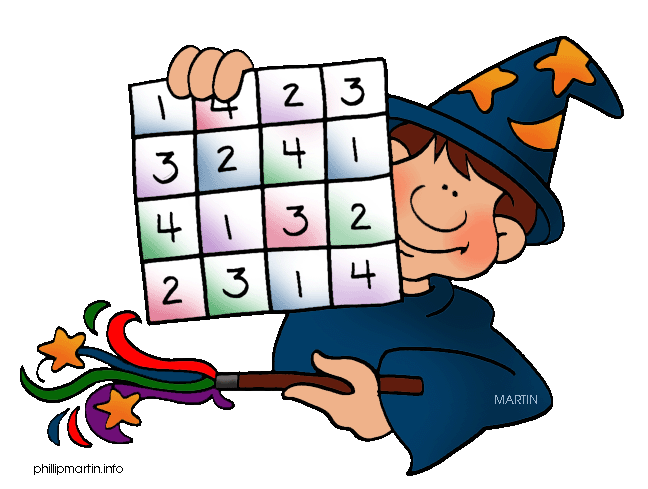 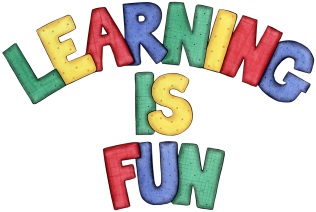 YEAR 1 HOME LEARNINGDate Set8/4/16Date DueMathletics and Spellodrome 13/4/16Pink Book: 15/4/16MathleticsAll activities are now available on mathletics. Please access those areas you feel that you need to revise.SpellodromeWritingPlease continue to practise the words in your word lists.There is no pink book task this week. Instead you have been given an EGPS activity pack to complete.ReadingRecommended daily reading time:KS1 15-20 minutes KS2 40 minutesHome Learning ProjectDate Set:  8/4/16Date Due: Mathletics and Spellodrome 13/4/16Pink Book: 15/4/16Greek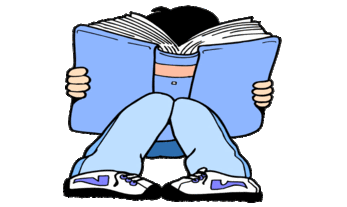 Please go to Greek Class Blog for Greek Home Learning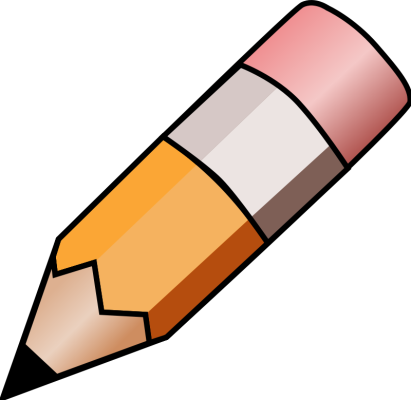 Greek Class - St Cyprian's Greek Orthodox Primary Academy